Exercici formulació2CFCDia 21 de setembre 20151.- Indica quines són les quantitats d’ingredients necessàries per a fer 1 quilogram exacte de cada una de les receptes següents usant les fitxes de conversió de formules tradicionals o percentuals facilitades.PASTA CHOUX ½ litre de llet, 200 grams de mantega , 300 – 350 grams de farina fluixa, 8 – 10 ous , SalPASTA SECA QUEBRADA 200 grams de farina, 2 ous, 50 grams. de sucre, 3 cullerades de mantega, sal i llimona ralladaTARTA DE PERES EN VI NEGRE¼ de litre de vi negre, 200 grams de sucre, 6 coes de peix ( gelatina), 250 grams de peres , 6 dl de nata muntada,BRAÇ DE GITANO:4 ous, 100 grams de sucre i 100 grams de farina Pa de Tomàtigues/Pa de Pastanagues1kg de farina de força, 350 grams de puré de tomàtiga o pastanaga, 25 grams d’oli d’oliva, 20 grams de sal, 5 grams de sucre, 3 dl d’aigua ( sempre en funció del líquid del puré), 40/50gr de llevat, 150grs de massa mare2.- Escriu les noves receptes pensades per a un servei de 234 persones. 3.- Escriu les receptes percentualitzades  base ( d’un quilogram)  descompostes en valors sòlids i aigua4. Analitza la recepta de la pasta choux e indica quina quantitat de greix, HdC i proteïnes conté.  Contiguts nutricionals per 100 grams 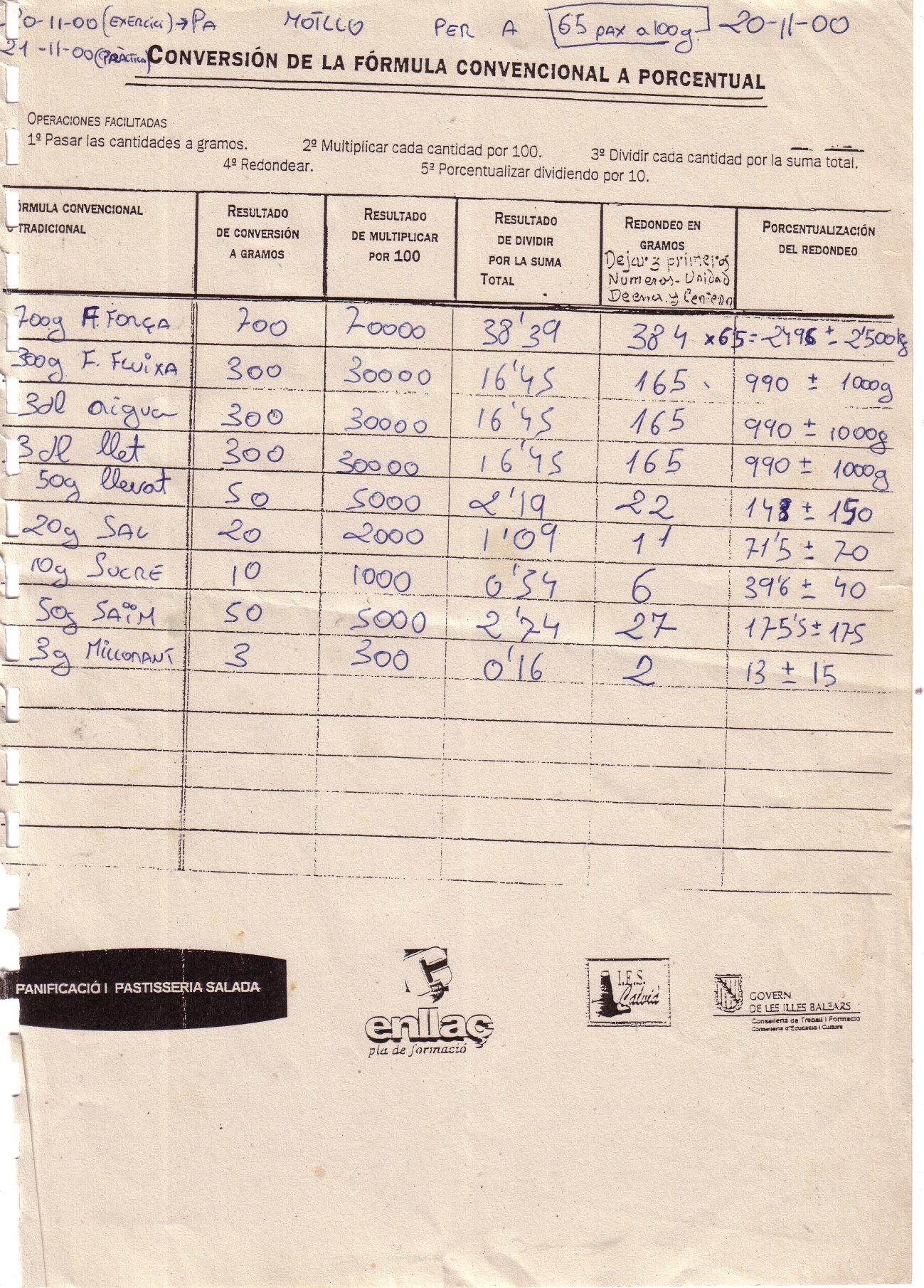 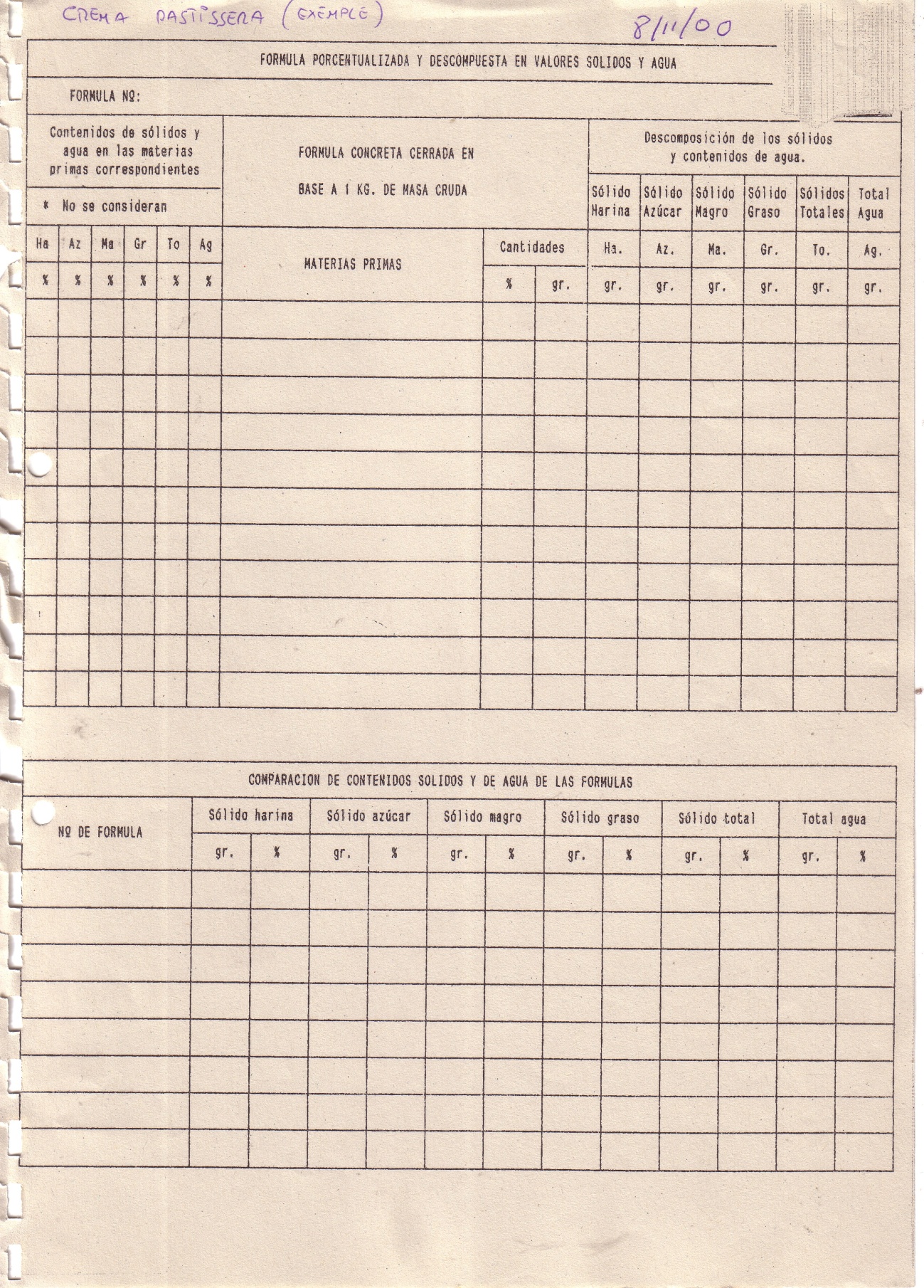 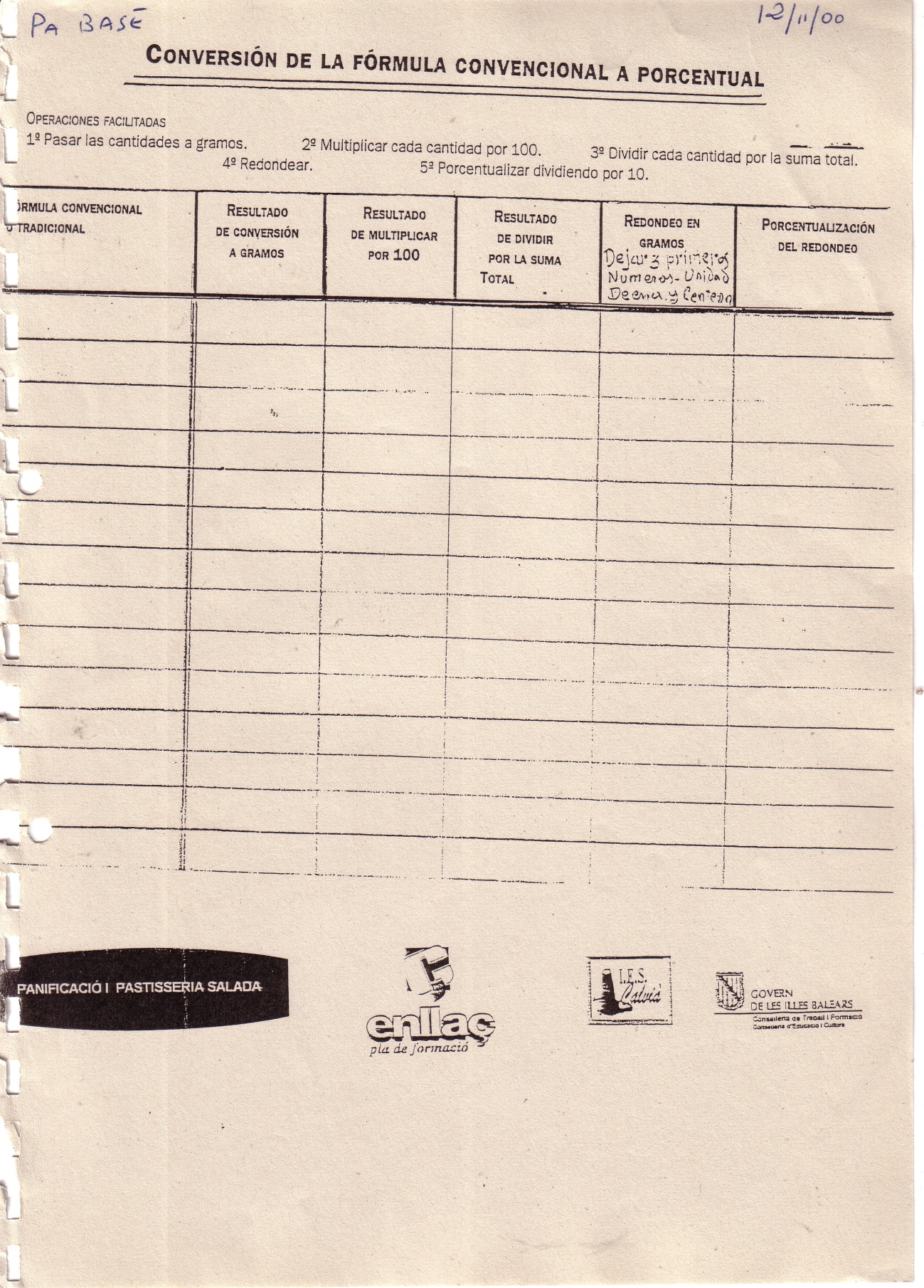 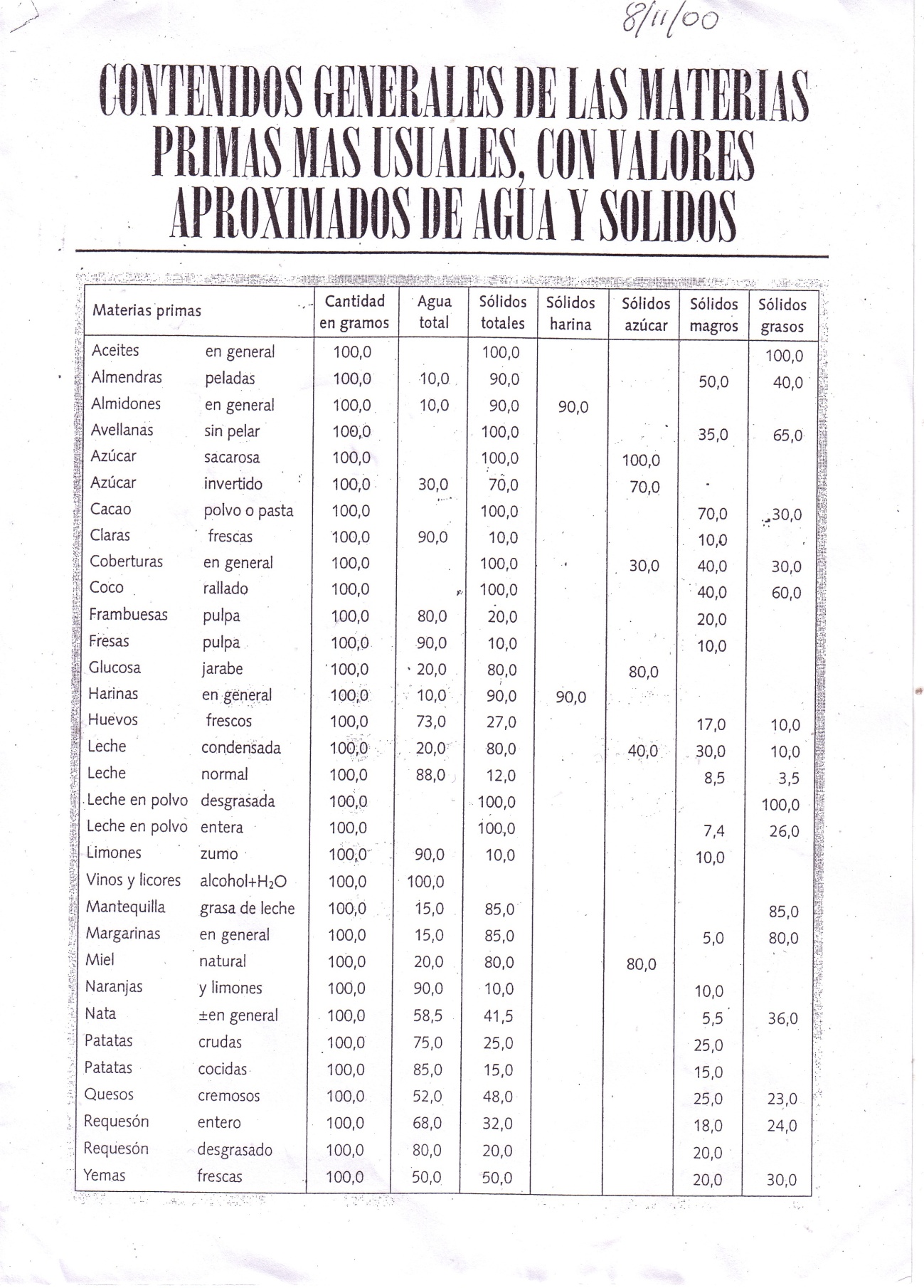 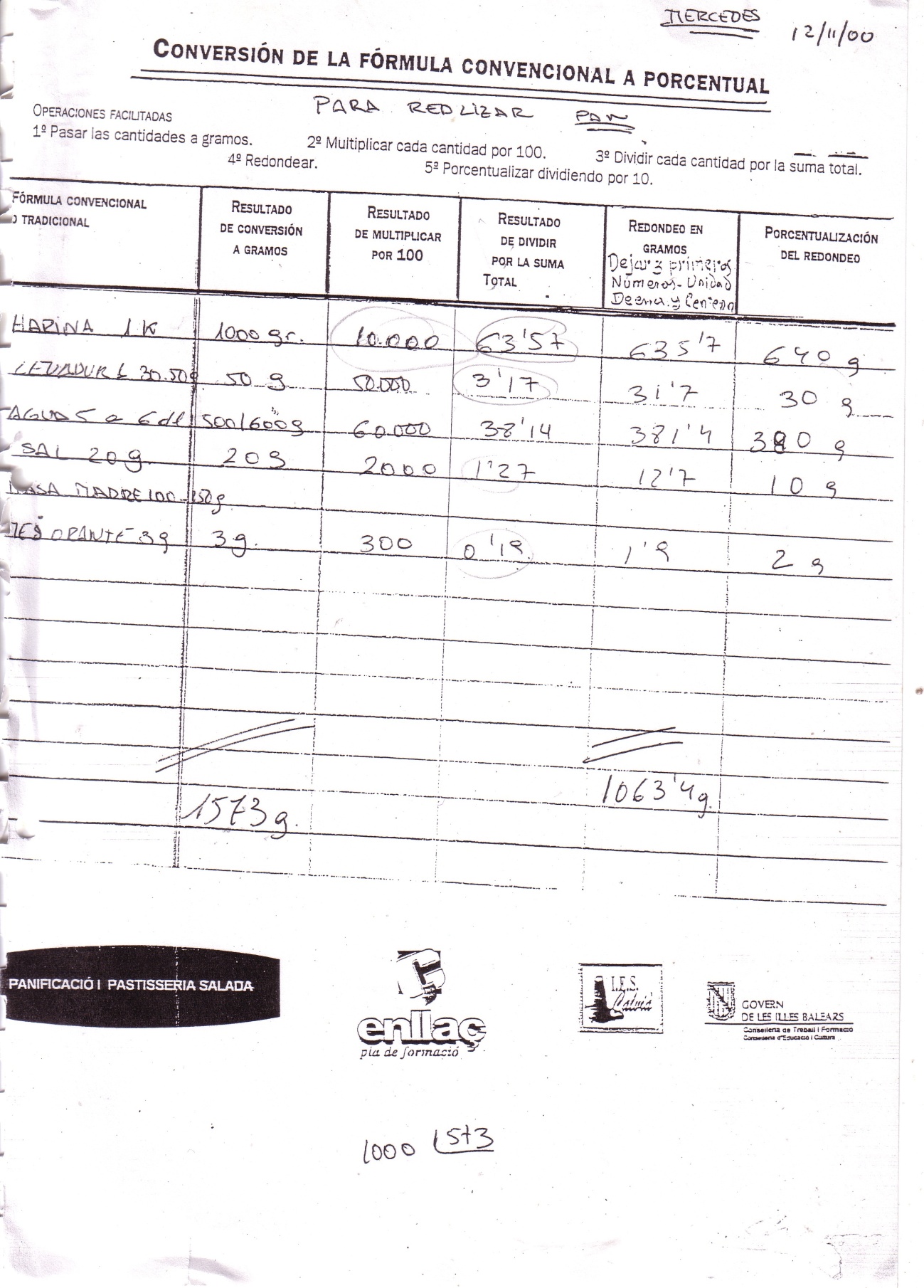 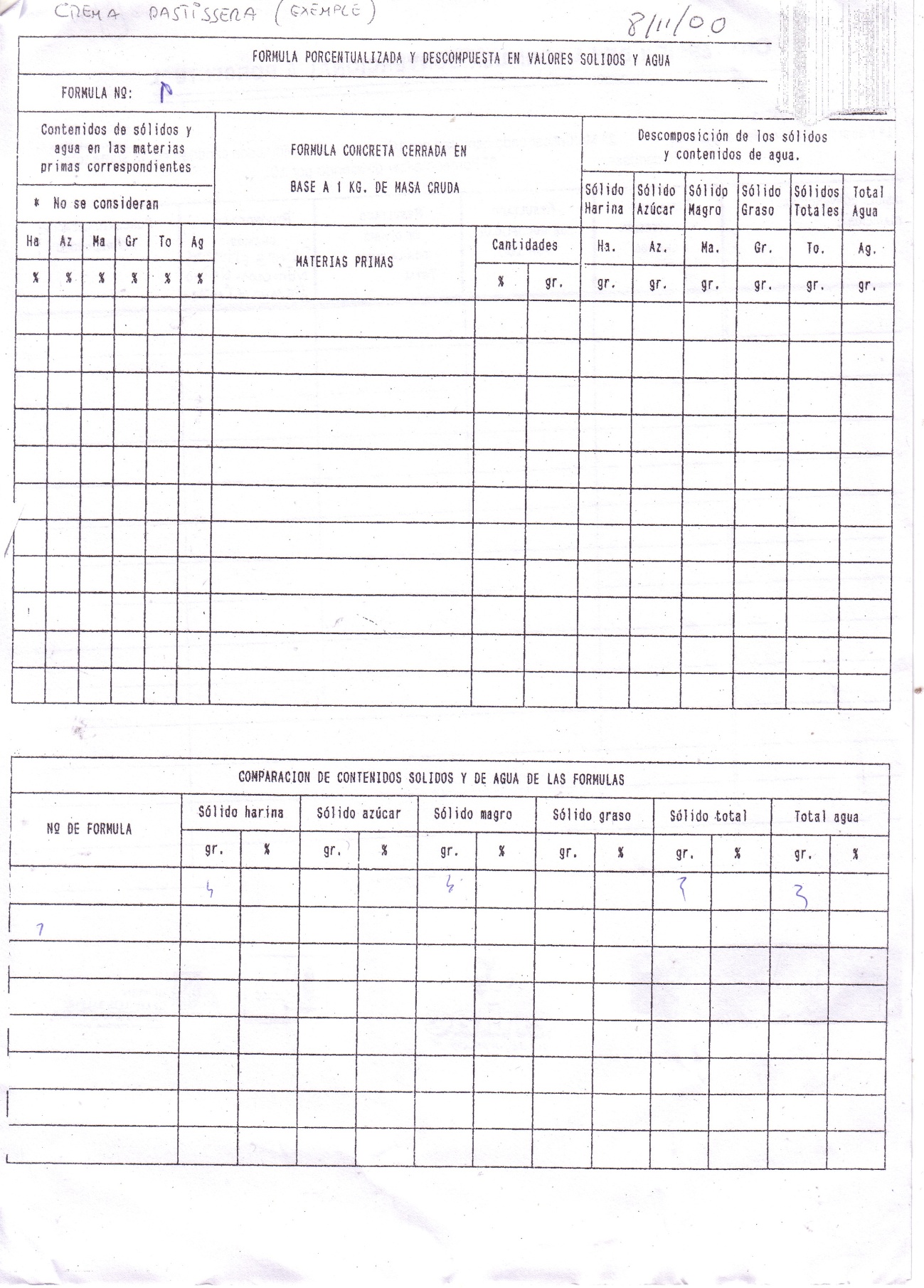 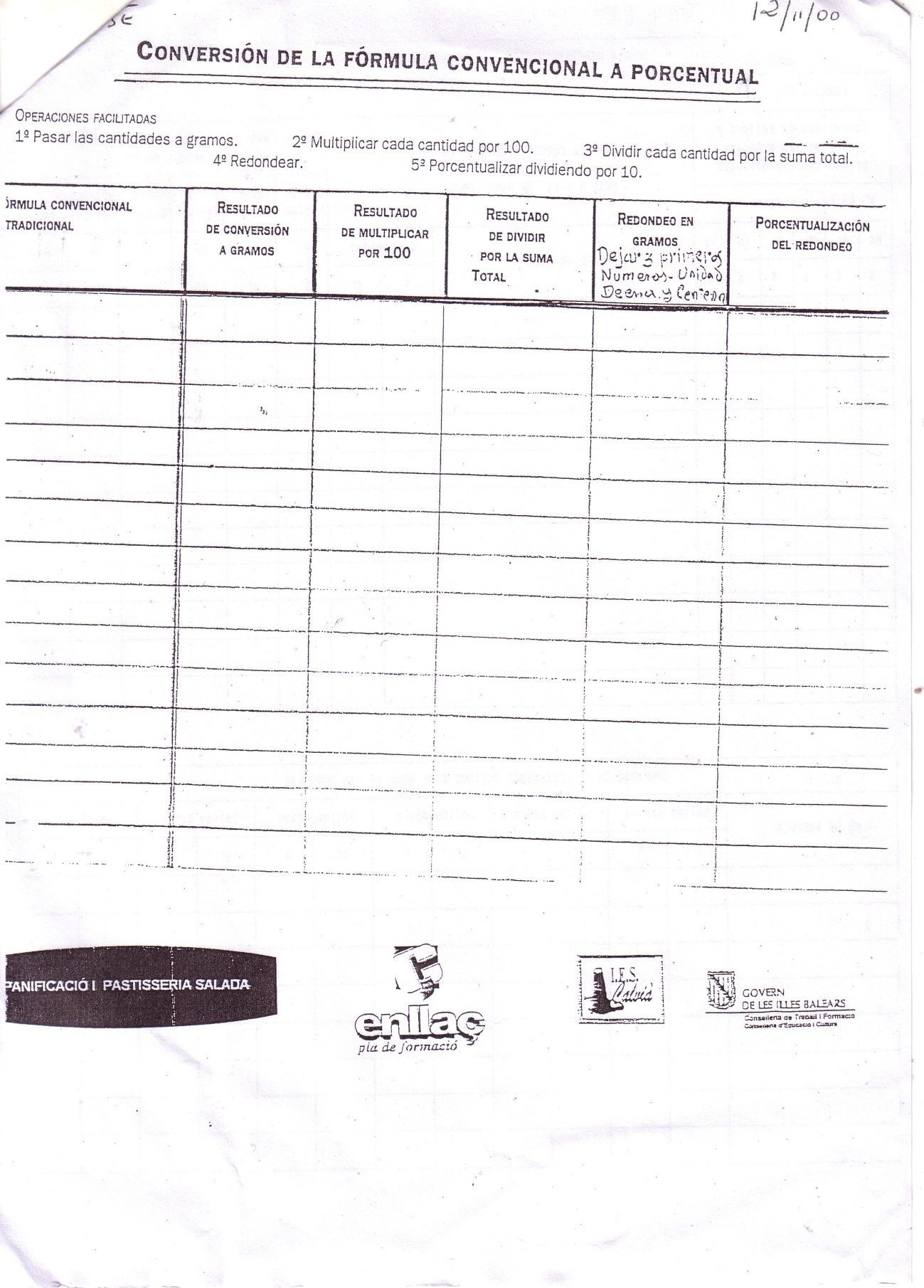 CaloríesGreix gProteïnes g HdC g Calci mg Ferro.mgLlet de vaca653,03,35,01200,1Llet de vaca desnatada3501,036,038,812000.6Iogourt natural623,53,84,3450,2Formatge tendre35227,526,21,09001,0Formatge gruyere42033,030,04,07001,0Formatge mahonés305 26,018,01,01620,5Formatge rocafort36430,522,42,57000,5 OUS(2)16012,012,00,5603,0Arròs 3600,87,080,0101,1Galletes d’inca3807,07,073,3451,2Farina blanca3601,210,075,0161,0Pa Blanc2800,88,062,0301,4Pa Integral 2861,59,460,0503,6Pan de civada2610,79,252,0382,8Oli88499,0----Xocolata50025,04,063,0803,5Mantega72082,00,6-170,1Margarina72081,00,60,730,3Cireres600,41,115,9200,4Prunes600,20,915,5200,5Llimona350,30,88,1400,6Mandarina 430,20,810,8330,4Poma550,40,413,860,3